Exercícios de FixaçãoA JQ Vassouras é uma distribuidora de vassouras de folhas no atacado. Assim, o pico das vendas ocorre em agosto de cada ano, como mostra o orçamento de vendas da empresa para o terceiro trimestre, a seguir:A empresa aprendeu com a experiência passada que 20% das vendas de um mês são recebidos no mês da venda, outros 70% são recebidos no mês seguinte à venda e os 10% restantes são recebidos no segundo mês após a venda. Dívidas ruins são insignificantes e podem ser ignoradas. As vendas de maio totalizaram $ 430 mil e as vendas de junho totalizaram $ 540 mil.Pede-se:Prepare um cronograma de recebimentos em numerários esperados das vendas, por mês e no total, para o terceiro trimestre.Suponha que a empresa preparará um balanço patrimonial orçado a partir de 30 de setembro. Calcule as contas a receber a partir dessa data.A Xing Ling Telecom orçou as vendas de seu inovador telefone celular nos quatro próximos meses como a seguir:A empresa está agora no processo de preparação de um orçamento de produção para o terceiro trimestre. A experiência passada mostrou que os estoques de produtos concluídos no fim do mês têm que ser iguais a 10% das vendas do mês seguinte. Os estoques no fim de junho eram de 3 mil unidades.Pede-se:Prepare um orçamento de produção para o terceiro trimestre que mostre o número de unidades a serem produzidas em cada mês e ao todo no trimestre.A PH Inc. desenvolveu uma calculadora eletrônica muito potente. Cada calculadora exige três pequenos chips que custam $ 2 cada e são comprados de um fornecedor estrangeiro. A Micro Products preparou um orçamento de produção para a calculadora para os quatro trimestres do Ano 2 e para o primeiro trimestre do Ano 3, como exibido a seguir:O chip usado na produção da calculadora às vezes é difícil de conseguir, então é necessário manter estoques altos como uma precaução contra faltas de material. Por este motivo, os estoques de chips no final de um trimestre devem ser iguais a 20% das necessidades de produção do trimestre seguinte. Há um total de 36 mil chips disponíveis no início do primeiro trimestre do Ano 2.Pede-se:Prepare um orçamento de materiais diretos para os chips, por trimestre e no total, para o Ano 2.Na parte inferior de seu orçamento, mostre o valor em reais das compras para cada trimestre e para o ano no total.O gerente de produção da CRVG fez a seguinte previsão de unidades a serem produzidas para cada trimestre do próximo ano fiscal.Cada unidade exige 0,40 hora de mão de obra direta e os trabalhadores de mão de obra direta recebem $ 11 por hora.Pede-se:Construa o orçamento de mão de obra direta da empresa para o próximo ano fiscal, supondo que a força de trabalho de mão de obra direta seja ajustada a cada trimestre de modo a corresponder ao número de horas necessárias para produzir o número de unidades previsto.Construa o orçamento de mão de obra direta da empresa para o próximo ano fiscal, supondo que a força de trabalho de mão de obra direta não seja ajustada a cada trimestre. Em vez disso, suponha que a força de trabalho de mão de obra direta da empresa consista de colaboradores permanentes que tenham garantia de pagamento de pelo menos 1.800 horas de trabalho por trimestre. Se o número de horas de mão de obra direta necessárias for menor do que esse número, os trabalhadores recebem por 1.800 horas de qualquer forma. Qualquer número dessas horas trabalhadas de 1.800 horas em um trimestre é pago segundo a taxa de 1,5 multiplicada pela taxa salarial normal por hora de mão de obra direta.O orçamento de mão de obra direta da Krispin Corporation para o próximo ano fiscal inclui as seguintes horas de mão de obra direta orçadas.A taxa salarial de custos variáveis indiretos de produção da empresa é de $ 1,75 por hora de mão de obra direta, e os custos fixos indiretos de produção da empresa são de $ 35 mil por trimestre. O único item não monetário incluído nos custos fixos indiretos de produção é a depreciação, que é $ 15 mil por trimestre.Pede-se:Construa o orçamento de custos indiretos de produção da empresa para o próximo ano fiscal.Calcule a taxa de custos indiretos de produção da empresa (incluindo custos indiretos de produção variáveis e fixos) para o próximo ano fiscal. Arredonde para o centavo mais próximo.As vendas unitárias orçadas da empresa Haerve para o próximo ano fiscal são fornecidas a seguir:As despesas de venda e administrativas variáveis da empresa são de $ 2,75 por unidade. As despesas de venda e administrativas fixas incluem despesas com propaganda de $ 12 mil, salários de executivos de $ 40 mil, e depreciação de $ 16 mil, todos por trimestre. Além disso, a empresa fará pagamentos de seguros de $ 6 mil no 2º trimestre e de $ 6 mil no 4º trimestre. Por fim, serão pagos impostos sobre imóveis de $ 6 mil no 3º trimestre.Pede-se:Prepare o orçamento de despesas de venda e administrativas da empresa para o próximo ano fiscal.A Forest Gump é uma varejista que prepara seu orçamento para o próximo ano fiscal. A gerência preparou o seguinte resumo de seus fluxos de caixa orçados:O saldo de caixa inicial da empresa para o próximo ano fiscal será de $ 50 mil. A empresa exige um saldo de caixa mínimo de $ 30 mil e pode tomar emprestado de um banco local qualquer montante necessário a uma taxa de juros trimestral de 3%. A empresa pode tomar emprestado qualquer valor necessário no início de qualquer trimestre e pode pagar seus empréstimos, ou qualquer parte deles, no final de qualquer trimestre. Os pagamentos de juros vencem sobre qualquer principal no momento em que este for pago.Pede-se preparar o orçamento de caixa da empresa para o próximo ano fiscal.A Dyamics é a distribuidora no atacado de um pequeno veleiro recreativo do tipo catamarã. A gerência reuniu os seguintes dados resumidos para usar em seu processo orçamentário anual:Pede-se preparar a demonstração de resultados orçada da empresa usando uma demonstração de resultados pelo custeio por absorção.A gerência da Photoxerox, uma central de fotocópia localizada na Avenida Universitária, compilou os seguintes dados para usar na preparação de seu balanço patrimonial orçado para o próximo ano:O saldo inicial de lucros retidos era de $ 21 mil, o lucro líquido foi orçado em $ 8.600, e os dividendos foram orçados em $ 3,5 mil. Pede-se preparar o balanço patrimonial orçado da empresa.O departamento de marketing da Graber fez a seguinte previsão de vendas para o próximo ano fiscal.O preço de venda do produto da empresa é de $ 22 por unidade. A gerência espera receber 75% das vendas no trimestre em que as vendas são feitas, 20% no trimestre seguinte, e há uma expectativa de que 5% das vendas não sejam recebidas. O saldo inicial de contas a receber, que se espera receber integralmente no primeiro trimestre, é de $ 66 mil.A empresa espera começar o primeiro trimestre com 3,2 mil unidades nos estoques de produ- tos concluídos. A gerência deseja que os estoques finais de produtos concluídos em cada trimestre sejam iguais a 20% das vendas orçadas do trimestre seguinte. Os estoques finais de produtos concluídos desejados para o quarto trimestre são de 3,4 mil unidades.Pede-se:Prepare o orçamento de vendas e o cronograma de recebimentos em numerários esperados da empresa.Prepare o orçamento de produção da empresa para o próximo ano fiscal.Uma distribuidora de bebidas precisa de um orçamento de caixa para setembro. As seguintes informações estão disponíveis: O saldo de caixa no início de setembro é de US$ 9 mil.As vendas efetivas de julho e agosto e as vendas esperadas de setembro são as seguintes: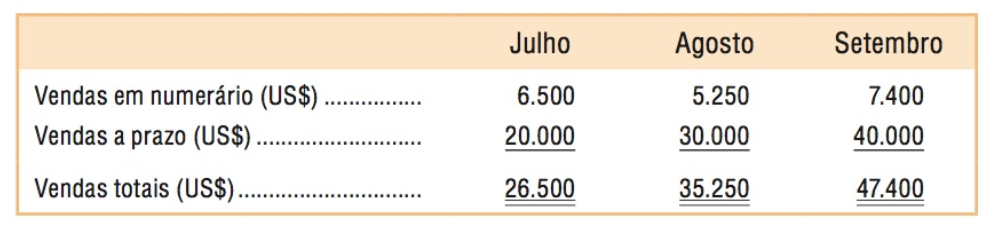 As vendas a prazo são recebidas ao longo de um período de três meses, como a seguir: 10% recebidos no mês da venda, 70% recebidos no mês seguinte à venda e 18% recebidos no segundo mês depois da venda. Os 2% restantes não são recebíveis.As compras de estoques totalizarão US$ 25 mil em setembro. Vinte por cento das compras de estoques de um mês são pagos durante o mês de compra. As contas a pagar restantes relativas às compras de estoques de agosto totalizam US$ 16 mil, que serão integralmente pagos em setembro.As despesas de venda e administrativas são orçadas em US$ 13 mil para setembro. Deste valor, US$ 4 mil são para depreciação.Equipamentos que custam US$ 18 mil serão comprados em numerário em setembro, e dividendos totalizando US$ 3 mil serão pagos durante o mês.A empresa mantém um saldo de caixa mínimo de US$ 5 mil. O banco da empresa disponibilizou uma linha de crédito aberto para reforçar o saldo de caixa à medida que for necessário.Requisitado:Prepare um cronograma de recebimentos em numerário esperados para setembro.Prepare um cronograma de desembolsos de caixa esperados para compras de estoques para setembro.Prepare um orçamento de caixa para setembro. Indique na seção de financiamentos qualquer empréstimo que seja necessário durante setembro. Suponha que juros não serão pagos até o mês seguinte.JulhoAgostoSetembroTotalVendas unitárias orçadas600.000,00900.000,00500.000,002.000.000,00JulhoAgostoSetembroOutubroVendas unitárias orçadas (unidades)30.00045.00060.00050.000Ano 2 – TrimestreAno 2 – TrimestreAno 2 – TrimestreAno 2 – TrimestreAno 3 - Trimestre1º2º3º4º1ºProdução Orçada (unidades)60.00090.000150.000100.00080.0001º Trimestre2º Trimestre3º Trimestre4º TrimestreProdução5.0004.4004.5004.9001º Trimestre2º Trimestre3º Trimestre4º TrimestreHMOD Orçada5.0004.8005.2005.4001º Trimestre2º Trimestre3º Trimestre4º TrimestreVendas unitárias orçadas (unidades)12.00014.00011.00010.0001º Trimestre2º Trimestre3º Trimestre4º TrimestreTotal de Recebimentos340.000,00670.000,00410.000,00470.000,00Total de Desembolsos530.000,00450.000,00430.000,00480.000,00Vendas Orçadas (unidades)380Preço1.850,00Custo Unitário1.425,00Despesas Variáveis85,00Despesas Fixas105.000,00Despesas Financeiras11.000,00Saldos FinaisCaixa?Clientes6.500,00Estoque Suprimentos2.100,00Equipamentos28.000,00Depreciação Acumulada9.000,00Fornecedores1.900,00Capital4.000,00Lucros Retidos?1º Trimestre2º Trimestre3º Trimestre4º TrimestreVendas Orçadas (unidades)16.00015.00014.00015.000